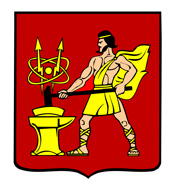 АДМИНИСТРАЦИЯ ГОРОДСКОГО ОКРУГА ЭЛЕКТРОСТАЛЬМОСКОВСКОЙ ОБЛАСТИРАСПОРЯЖЕНИЕ30.12.2021 № 366-рОб утверждении Реестра маршрутов регулярных перевозок городского округа Электросталь Московской области         В соответствии с федеральными законами от 06.10.2003 № 131-ФЗ «Об общих принципах организации местного самоуправления в Российской Федерации», от 13.07.2015 № 220-ФЗ «Об организации регулярных перевозок пассажиров и багажа  автомобильным транспортом и городским наземным электрическим транспортом в Российской  Федерации и о внесении изменений в отдельные законодательные акты Российской Федерации», в связи с изменением сведений, включенных в Реестр маршрутов регулярных перевозок:Утвердить Реестр маршрутов регулярных перевозок городского округа Электросталь Московской области (прилагается).Признать утратившим силу Распоряжение Администрации городского округа Электросталь Московской области от 04.09.2018 № 416-р «Об утверждении Реестра маршрутов регулярных перевозок городского округа Электросталь Московской области в новой редакции» (в редакции распоряжений от 27.12.2018г. № 621-р, от 07.02.2019г. № 42-р, от 26.02.2019г. № 73-р, от 27.08.2019г. № 379-р, от 28.10.2019г. № 472-р, от 11.03.2021г. № 88-р).Разместить настоящее распоряжение на официальном сайте городского округа Электросталь Московской области в информационно-телекоммуникационной сети «Интернет» по адресу: www.electrostal.ru.Глава городского округа								      И.Ю. Волкова